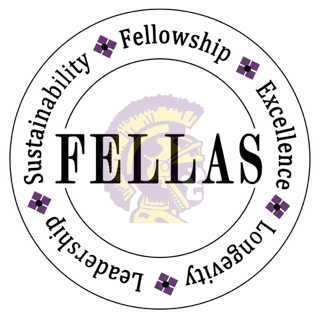 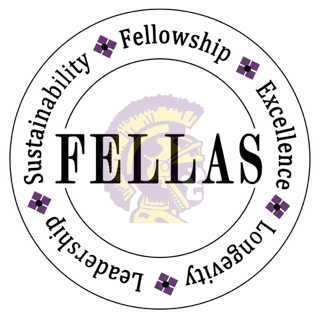 The FELLAS Non-Profit OrganizationScholarship Program and Application Package Dear Applicant, The FELLAS invitation to apply for scholarship to college will start in April 2024. Applications to participate in The FELLAS Non-Profit Scholarship program are for young black high school senior male students applying for 2023-2024 entry to a two (2) or four (4) year college and universities currently. The closing date for applications is Monday May 13,2024. The official opening date for receipt of applications is Monday April 15,2024 – your guidance counselor should have access to this application as well. We believe that you will be in a better position to complete the application after you have read all the information and requirements listed.  The scholarship is targeted to support Black high school senior male students who have a clear and demonstratable interest in attending a two (2) or four (4) year college or university. The application process has been designed to help such students develop and show their enthusiasm for leadership and community service; in the initial stages it will challenge them to seek the knowledge that will enable them to list confidently all their ambitions, within the written essay portion of the application. If you have the appropriate skills and enthusiasm, we look forward to hearing from you. The application does require time, planning and effort but the rewards are high as is the success rate for genuine applicants. I very much look forward to receiving your application and pray your success. If you need any assistance during this process, please contact me at (803) 389-3063 or Juan Joseph at (803) 517-3644. You can also utilize our general e-mail: contactus@thefellas-nwhs.org and we will respond within 24-48 hours upon receipt of your message. The application can also be found on our website: www.thefellas-nwhs.org , along with general information about our organization. Kind Regards, Stacey L. Anderson							Juan T. Joseph  Scholarship Chairman/Vice President				President EXECUTIVE SUMMARYThe FELLAS is a nonprofit 501(c)(3) organization that was founded in school years of 1983-1984 at Northwestern H.S. as an unsanctioned organization. The purpose then was socialization and positive male bonding among African American men. Our bond and brotherhood influenced each other to go on and lead successful lives. The organization disbanded in 1993, two hundred young men became members within the ten years span. Thirty-two years later, the organization has reformed with the goal to mentor and tutor to foster a commitment to students that will promote pro-social friendships, spirituality, strong people skills, and reassert a sense of hope in the future. We are a brotherhood that empowers, motivates, and uplifts while making a powerful impact on today’s world through community involvement, mentorship, education scholarships, and social activities. The FELLAS goal is to foster a commitment to students that will promote pro-social friendships, spirituality, strong people skills, and reassert a sense of hope in the future. Only through personal relationships can a sense of individual responsibility be reestablished that will give youth the commitment to follow through on a path to adulthood with a sense of pride and accomplishment. Through repeated failures in the classroom and the development of destructive habits, most students that are at-risk have lost faith in the possibilities that await them if they are successful in putting their lives together. To accomplish this goal, the youth must be in a caring, inclusive learning environment that promotes their best effort and reinforces personal respect. The FELLAS is an organization that is in direct response to the growing number of students that are either falling through the cracks at school or are already entangled with the juvenile court system. The goal of the program is to identify youths and young adults who are going to have a turbulent transition to adulthood, a struggle with their education, and offer positive support system to avoid the pitfalls that can derail their lives. The focus is slightly different at each level, but the goal remains the same; empowering the youth to make positive changes in his or her life.  The FELLAS will focus primarily on middle school youths. It is projected that within three years, 50% of the system's students will be in middle school. This age group is particularly problematic and a perfect time for mentoring to be effective. The FELLAS programs will be provided to youth starting in the sixth grade through their senior year of high school. During that time, the youth will participate in weekly planned activities to strengthen their livelihood through mentoring, tutoring, spirituality, and arts and sciences, and improve the young person's confidence and hopefulness. Mentors and Tutors will receive continuous training throughout the year and will participate in monthly meeting to report the young person's progress. Over time, The FELLAS will create a learning environment that will be an invaluable resource to young people, aspiring mentors and the community at large.OBJECTIVES The FELLAS is being established to provide mentoring, for youth in the Rock Hill, SC area and first year college students. The program will create partnerships with the local school districts and churches. The FELLAS goal is to foster a commitment to youth that will promote pro-social friendships, spirituality, strong people skills, and reassert a sense of hope in the future through programs that consist of: •	Mentoring Programs which are the central program of The FELLAS for Youth. The youth, and their mentors participate in a structured program of support. MISSION STATEMENT The Mission of The FELLAS is to educate and mentor all who seek to enrich the lives of Youth through Christ. By creating this organization, The FELLAS support the continued professional growth of young men from the ages of 11-18 years of age and enhances the cultural and economic vitality of the surrounding community. KEYS TO SUCCESS •	Establish and deepen a strong network of support with the school systems, churches and corporate sponsors. •	Launch a series of fundraising activities that will successfully fund the expanding program. •	Establish an effective training program for mentors and tutors that will increase their ability to be successful communicators. •	Establish an effective monitoring system to protect the youth, tutor, and mentor.THE FELLAS NON_PROFIT ORGANIZATIONSCHOLARSHIP PROGRAM 2023-2024 APPLICATION FORM  Deadline: This application form and all other required documentation must be received by Monday May 14,2024 (11:59 pm, ET). Return your completed package via email to The FELLAS at our email contactus@thefellas-nwhs.org or mail to:  The Fellas Non-Profit Organization, PO Box 4484 725 Cherry Road, STE 169, Rock Hill, SC 29732-3152 by the due date. Feel free to contact your Guidance Counselor as well. Questions? Call Stacey Anderson at (803) 389-3063 or Juan Joseph at (803) 517-3644 or e-mail: contactus@thefellas-nwhs.org. Required fields are indicated by an asterisk (*).Eligibility:  Students must meet these criteria to be eligible. Please initial.⦁	__yes__ no *I am a black male high school senior in the Class of 2024.⦁	__yes__ no *I will be attending a college or university within the U.S., Fall of 2023.⦁	__yes__ no *If chosen for a scholarship, I plan to attend the Awards Day Ceremony at my participating high school.⦁	*Name: _____________________________________________________________(First name*-- Middle name(s) -- Last name*)⦁	If it is different than your formal name, what do you prefer to be called? 	___________________________________⦁	*Have you been awarded any scholarship funds for college at this point? ___Yes or ___ No.6.   *Home address: Note: The Fellas Scholarship Program is restricted to students that live in York County, SC and attend one of the following high schools – Northwestern, Rock Hill, South Pointe and York Prep. *Address: ___________________________________________________Address: ________________________________________________________*City:  _________________________*State: ______ *ZIP:  _________7. *Primary telephone: ________________8.  Parent(s) telephone: ______________ # belongs to: ________________9. E-mail: ________________________________________________10. *Date of Birth (MM/DD/YYYY): ____________________11.  Parents- Father: _________________ Mother: _______________________12. *What school do you currently attend? (Must be a high school listed in #6)*Name: ___________________________________________*City: ____________ *State: _____ *ZIP:  ___________Phone number:  ______________________*What is your current GPA? ________13.  Required – please have your high school Guidance Counselor email your most recent high school transcript to contactus@thefellas-nwhs.org prior to you submitting this application.14. *What college will you attend in 2023-2024? (If undecided at present, send the school’s name, city, and state to us.)14 a. Name: _____________________________________________________      City: _______________________ State: _____ or, 14 b. Undecided. Colleges under consideration are:  	____________________________________________________________________________________________15. *What degree(s) are you pursuing?  _________________________________________16. *What profession or field of employment do you wish to enter with your college degree?  	____________________________________________________________________17. *Anticipated year of college graduation: _____________18.  *The Essay:  What does the scholarship committee need to know about you in 1,000 words or less?Note: The committee members will be especially interested in these points:  your most notable qualities, your attitude about community service, and examples of your demonstrated leadership ability.  Attach your essay to this form. The essay is limited to no more than 1,000 words, two print pages (approximately 6,000 characters). Recommendation:  Carefully proofread your essay and know that well-done short essays are admired. 19.  *Certification Statement:By signing my name below, I confirm that the information provided above and in the attached documents is true and correct to the best of my knowledge.Signed: ______________________________ 	Date: _________________